DD 11.45 villes mondiales : un classement de Laurent CARROUE de la « Planète financière »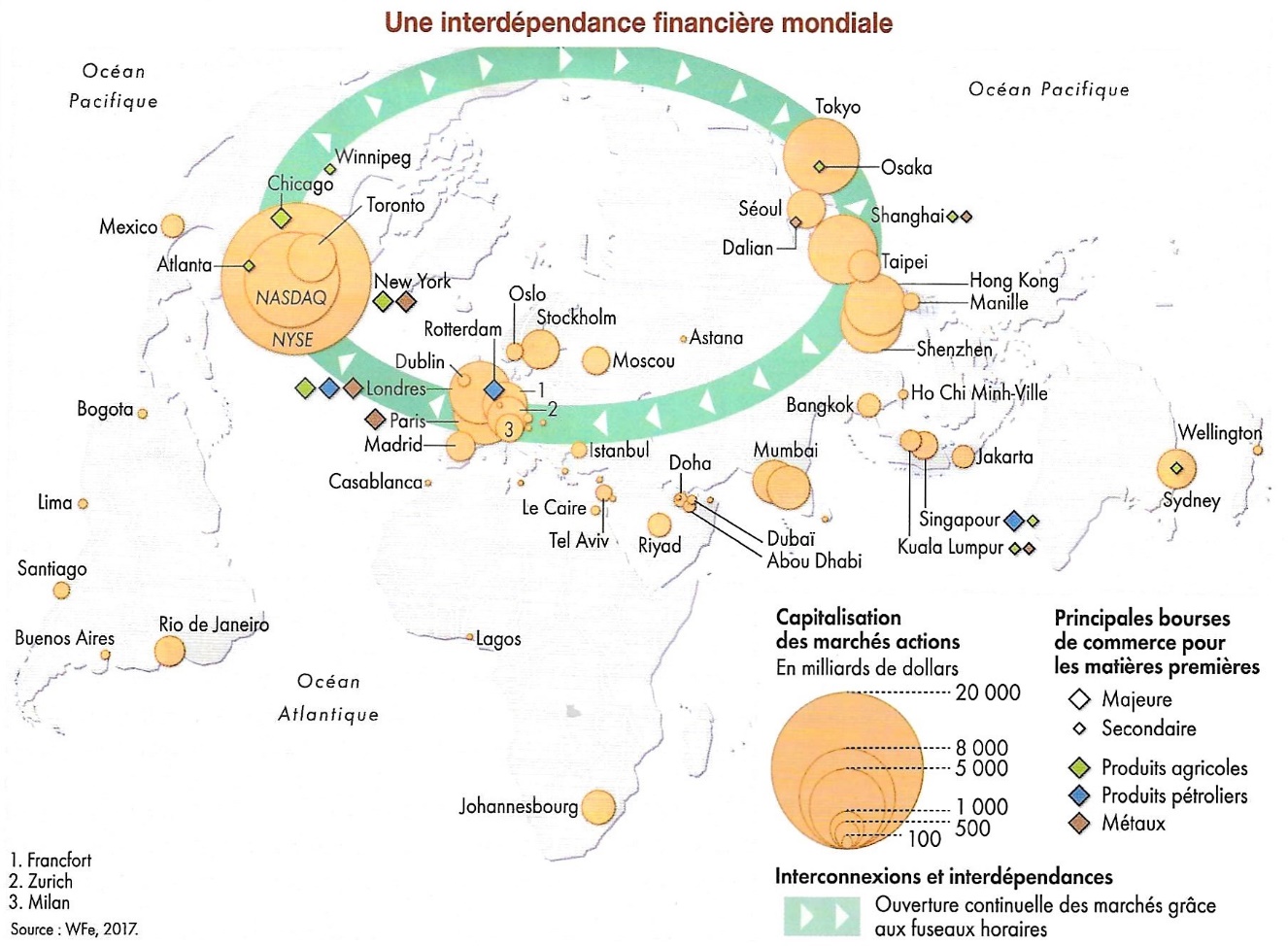 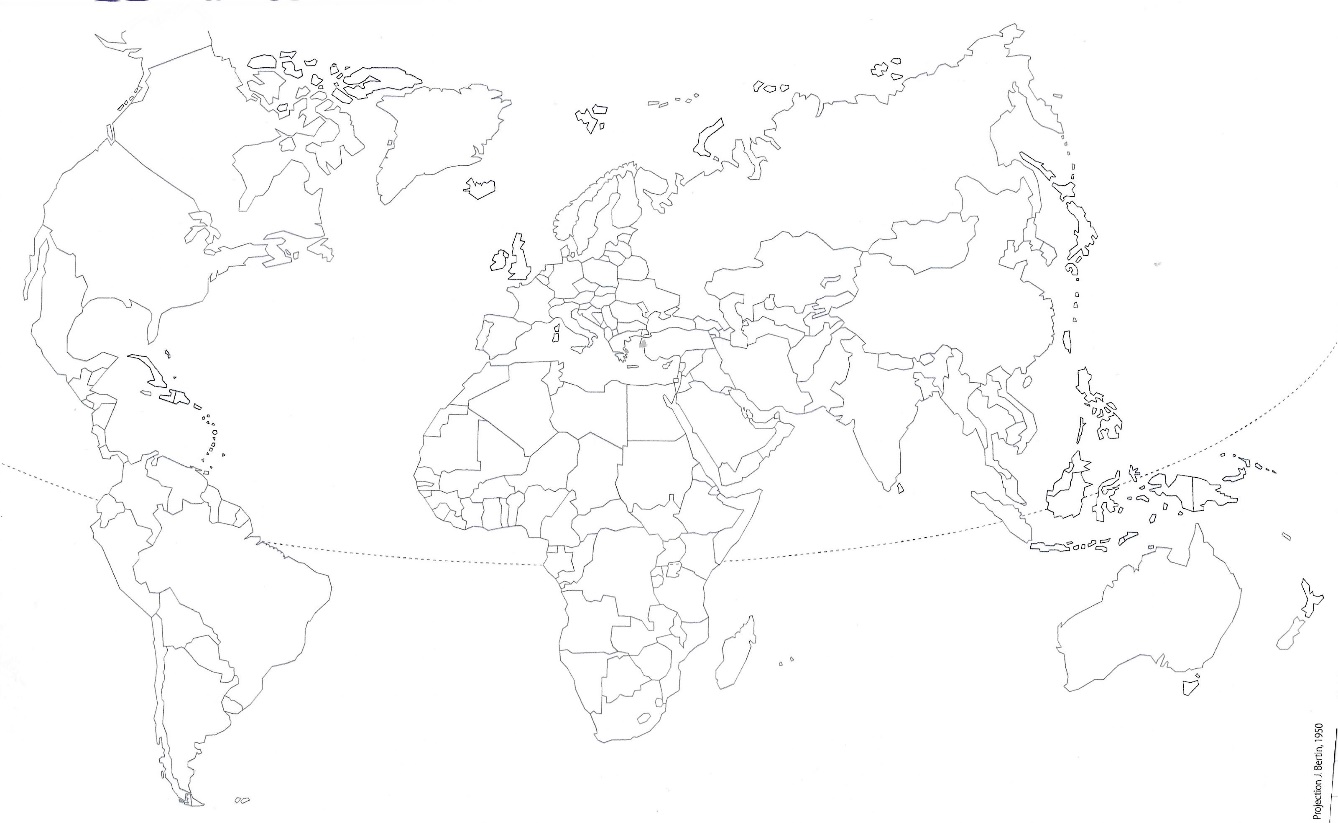 classement 2021 du GPCI Global Power City Index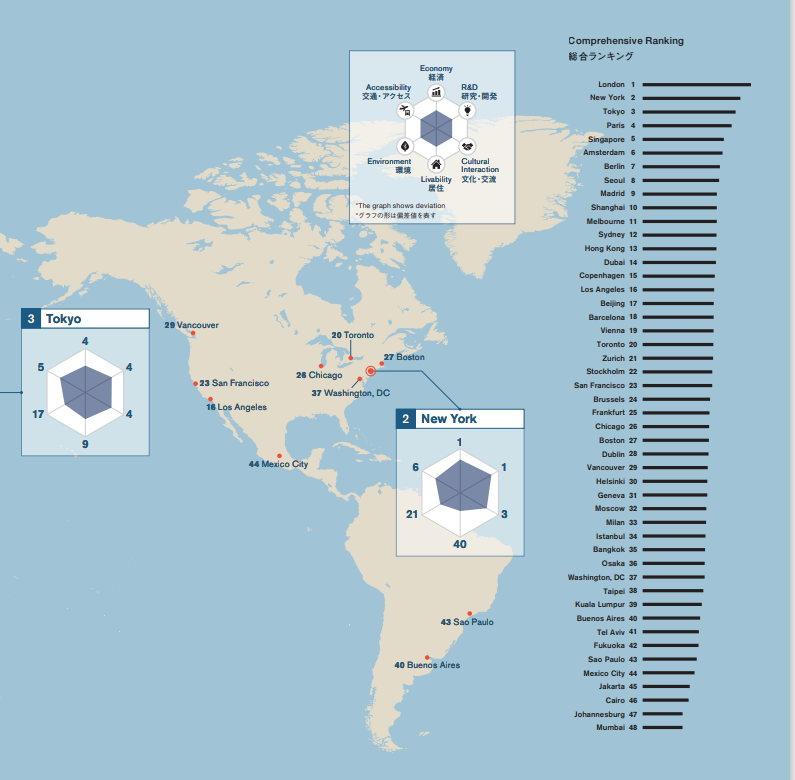 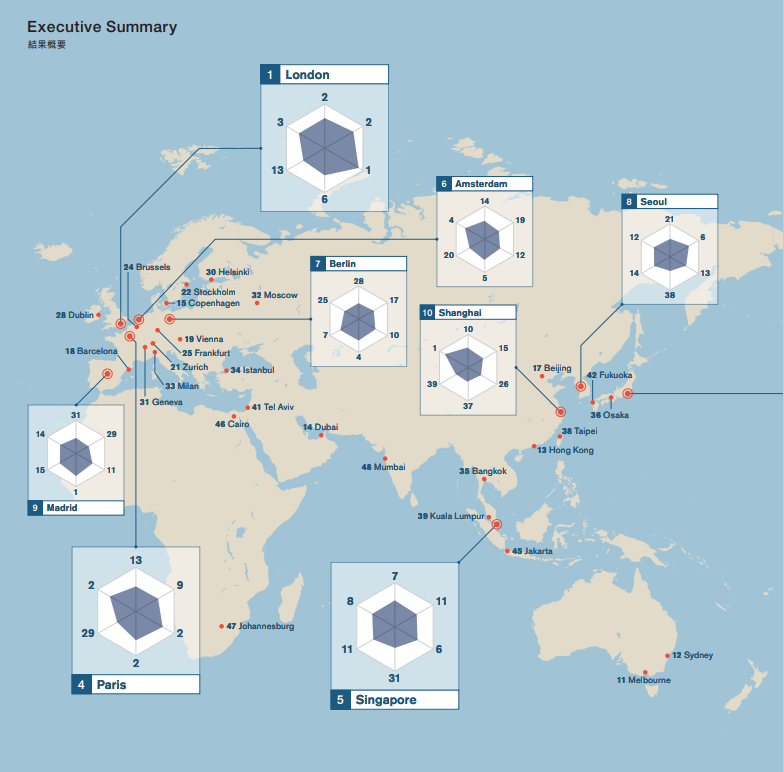 